Загадки о птицах для детей с ответами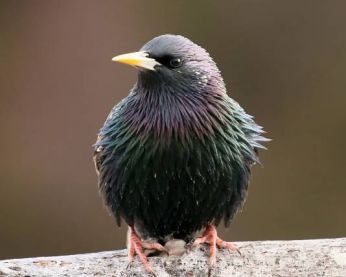 .На шесте - дворец,Во дворце - певец.(Скворец)***На скале он строит дом.Разве жить не страшно в нем?Хоть кругом и красота,Но такая высота!Нет хозяин не боитсяСо скалы крутой скатиться -Два могучие крылаУ хозяина ... (орла)***И петь не поет,И летать не летает...За что же тогдаЕго птицей считают?(Страус)*** Кто на елке, на сукуСчет ведет: "ку-ку, ку-ку?"(Кукушка)***Черный, проворный,Кричит "крак" -Червякам враг.(Грач)*** Всех перелетных птиц черней,Чистит пашню от червей.(Грач)*** Кто так заливисто поетО том, что солнышко встает?(Петушок)*** Гребешок аленький,Кафтанчик рябенький,Двойная бородка,Важная походка.Раньше всех встает,Голосисто поет.(Петух)***В своей короне краснойОн ходит, как король.Его ты ежечасноВыслушивать изволь:- Я тут! Я начеку-у-у!Я всех вас допеку-у-у!Уснули дети. Свет потух.Молчи, горластенький ...(петух)*** Раньше всех встает,"Ку-ка-ре-ку!" поет.(Петушок)***Всех я вовремя бужу,Хоть часов не завожу.(Петух)Он носом в землю постучит,Взмахнет крылом и закричит.Кричит он даже сонный,Крикун неугомонный.(Петух)Не ездок, а со шпорами,Не будильник, а всех будит.(Петух)*** Не царь, а в короне,Не всадник, а со шпорами.(Петух) ***Хвост с узорами,Сапоги со шпорами.(Петух)***Беленькие перышки,Красный гребешок.Кто это на колышке?(Петя-петушок)*** Он в мундире ярком.Шпоры для красы.Днем он - забияка,Поутpy - часы.(Петух)***На голове гребень,На хвосте серп.(Петух)*** Явился в желтой шубке:- Прощайте, две скорлупки!(Цыпленок)*** Клохчет, квохчет,Детей созывает,Всех под крыло собирает.(Курица с цыплятами)***У матери двадцать деток,Все детки - однолетки.(Курица с цыплятами)***Пестрая крякушаЛовит лягушек.Ходит вразвалочку,Спотыкалочку.(Утка)*** Вдоль по речке, по водицеПлывет лодок вереница,Впереди корабль идет,За собою их ведет,Весел нет у малых лодок,А кораблик больно ходок.Вправо, влево, взад, впередВсю ватагу повернет.(Утка с утятами)***Красные лапки,Щиплет за пятки,Беги без оглядки.(Гусь)***Белые хоромы,Красные подпоры.(Гусь) ***Бел, как снег,Надут, как мех,На лопатах ходит,Рогом ест.(Гусь)*** Крылатый, горластый -Красные ласты.(Гусь)***По лужку он важно бродит,Из воды сухим выходит,Носит красные ботинки,Дарит мягкие перинки.(Гусь)***В воде купалсяА сух остался.(Гусь)Что за кузнецы в лесу куют?(Дятел)***Хоть я не молоток -По дереву стучу:В нем каждый уголокОбследовать хочу.Хожу я в шапке краснойИ акробат прекрасный.(Дятел)*** Все время стучит,Деревья долбит.Но их не калечит,А только лечит.(Дятел)***Я по дереву стучу,Червячка добыть хочу,Хоть и скрылся под корой -Все равно он будет мой!(Дятел)*** В лесу, под щебет, звон и свист,Стучит лесной телеграфист:"Здорово, дрозд, приятель!"И ставит подпись ... (дятел)***Плотник острым долотомСтроит дом с одним окном.(Дятел)***Черный жилет,Красный берет.Нос, как топор,Хвост, как упор.(Дятел)***Не дровосек, не плотник,А первый в лесу работник.(Дятел)*** Непоседа пестрая,Птица длиннохвостая,Птица говорливая,Самая болтливая.(Сорока)*** Верещунья белобока,А зовут ее ... (сорока)***Трещала с самого утра:"Пор-р-р-а! Пор-р-р-а!"А что - пора?Какая с ней морока,Когда трещит ... (сорока)***Эта хищница болтлива,Воровата, суетлива,Стрекотунья белобока,А зовут ее ... (сорока)*** Бела, как снег,Черна, как жук,Вертится, как бес,Повернулась - ив лес.(Сорока)***Зимой на ветках яблоки!Скорей их собери!И вдруг вспорхнули яблоки,Ведь это ... (снегири)*** Красногрудый, чернокрылый,Любит зернышки клевать,С первым снегом на рябинеОн появится опять.(Снегирь)***Маленький мальчишкаВ сером армячишкеПо дворам шныряет,Крохи подбирает,По ночам кочует -Коноплю ворует.(Воробей)***Чик-чирик!К зернышкам прыг!Клюй, не робей!Кто это?(Воробей)***Озорной мальчишкаВ сером армячишкеПо двору шныряет,Крохи собирает.(Воробей)***Всю ночь летает -Мышей добывает.А станет светло -Спать летит в дупло.(Сова)***И в лесу, заметьте, дети,Есть ночные сторожа.Сторожей боятся этихМыши, прячутся, дрожа!Очень уж суровыФилины и ... (совы)***Днем спит,Ночью летает.(Сова) ***Спереди - шильце,Сзади - вильце,Сверху - черное суконце,Снизу - белое полотенце.(Ласточка)